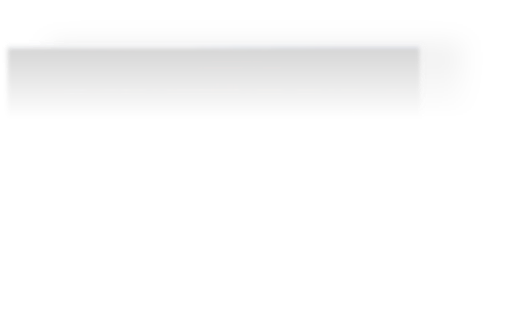 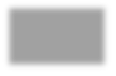 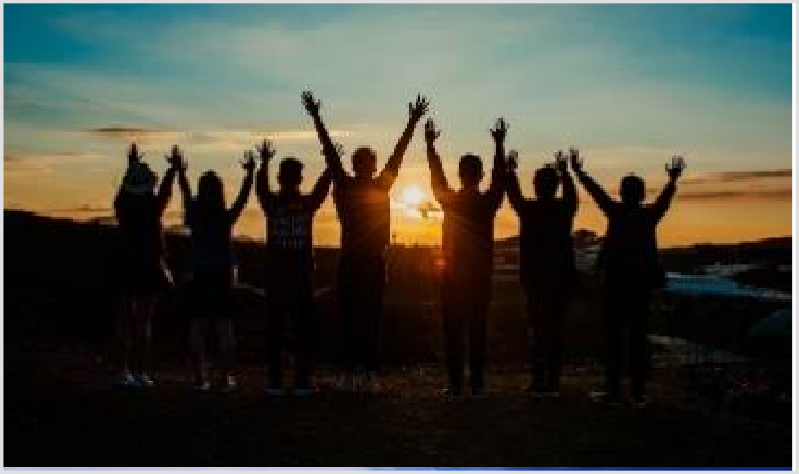 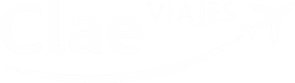 PROGRAMA DE VIAJE : Italia Norte FLORENCIA PISA VERONA VENECIADIA 1   GIRONA / PISA / FLORENCIAPresentación en el aeropuerto de Girona donde facturaremos y saldremos destino Pisa, salida del vuelo a las10.25h. Llegada a destino a las 12.25h. A la llegada nos espera nuestra guía para facilitar la entrada del grupo en Italia, nos vamos al centro de Pisa para visita guiada de 2 horas, comida no incluida. Una vez terminada la visita nos vamos a nuestro hotel en Florencia, Reparto de habitaciones y tiempo libre. Alojamiento.DIA 2   FLORENCIADesayuno en el hotel, hoy nos vamos a visitar el Museo de los Uffizi, la visita la hacemos por nuestra cuenta por lo que se aconseja a los profesores de grupo preparar en clase varias obras para disfrutar de esta visita y así hacerla más fluida. Por la tarde realizamos visita a la Academia y una vez terminada nuestro guía Andres nos espera para comenzar una visita guiada por la historia de esta bella ciudad, la visita la acabaremos en lo alto de la Plaza de Miguel Ángel, donde podremos contemplar una de las panorámicas más bellas de Florencia, tiempo libre y alojamiento.DIA 3   FLORENCIA / BOLONIA / PADUA / VENECIADesayuno en el hotel, recogemos nuestro equipaje. Un autobús nos espera para realizar traslado a Mestre (Venecia). Realizamos paradas para visita breve en Bolonia y Padua, llegada por la tarde noche al hotel en Mestre. Realizamos el checkin y reparto de habitaciones.DIA 4   VENECIADesayuno en el hotel. Hoy nos dirigimos a la estación de tren de Mestre, a 5 minutos andando de nuestro hotel. Nos vamos en tren a Venecia, en solo 10 minutos llegaremos a nuestro destino. A la salida de la estación estará nuestra guía esperando para comenzar una visita guiada que finalizará en la Plaza de San Marcos. Tiempo libre para vivir una experiencia entre canales y callejuelas. A última hora nos volvemos entren al hotel. Alojamiento.DIA 5   VENECIA / VERONA / BARCELONADesayuno en el hotel. Hoy toca decir arrivederchi Italia, pero antes aun nos toca conocer Verona. Un autobús estará a nuestra disposición hasta que lleguemos al Aeropuerto de Treviso. Realizamos parada en Verona, Allí nos espera nuestro guía, realizamos una visita guiada de 2 horas. Tiempor libre y a la hora convenida traslado del grupo al aeropuerto para que un vuelo nos lleve a Oporto. Salida del vuelo a las 18.40 con llegada Barcelona sobre las 20.20h.FIN DEL VIAJEPRECIO DESDE : 636.72€Precio para grupos de 50 personasTasas de pernocta hotelera no incluidas, se pagan en destino en caso de haberlas.EL PRECIO INCLUYE:VUELO 1: Vuelo desde GIRONA destino PISA (FR) con maleta de mano en cabina max. 9kgVUELO 2: Vuelo desde VENECIA TREVISO con destino BARCELONA (RYAN AIR) con maleta de mano en cabina max. 9kgIncluye servicio autobús, el día para el Itinerario: AEROPUERTO DE PISA, PISA, FLORENCIA, ,Incluye servicio autobús, el día para el Itinerario: MESTRE, VERONA, AEROPUERTO DE VENECIA, ,Incluye servicio autobús, el día para el Itinerario: FLORENCIA, BOLONIA, PADUA, MESTRE (VENECIA,Incluye Billete de tren, para el Trayecto: MESTRE, VENECIA (ST LUZIA)Incluye Billete de tren, para el Trayecto: VENECIA, MESTREAlojamiento en HOTEL CENTRO CIUDAD FLORENCIA*** (FLORENCIA), en régimen de ALOJAMIENTO Y DESAYUNO, Total Noches: 2.//Tasas por persona/noche a pagar en destino 2€Alojamiento en HOTEL VIENA (MARGHERA), en Regimen de ALOJAMIENTO Y DESAYUNO, Total Noches: 2.// Tasas por persona/nochea pagar en destino 2€Incluye VISITA GUIADA EN FLORENCIA DE 2HIncluye ENTRADA MUSEO UFIZZI (ESCOLARES) BAJO DISPONIBILIDADIncluye ENTRADA MUSEO DE LA ACADEMIA (ESCOLARES) BAJO DISPONIBILIDADIncluye VISITA GUIADA EN PISA 1,30HIncluye VISITA GUIADA EN VERONA 2HIncluye VISITA GUIADA EN VENECIA DE 2HOPCIONAL